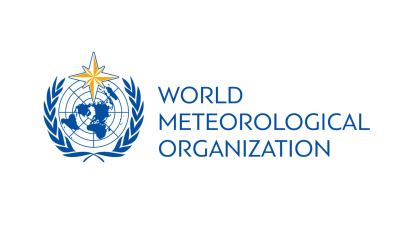 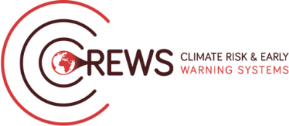 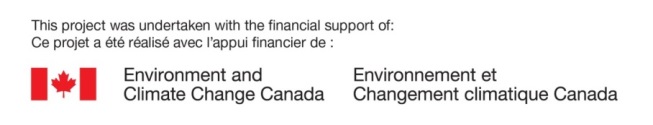 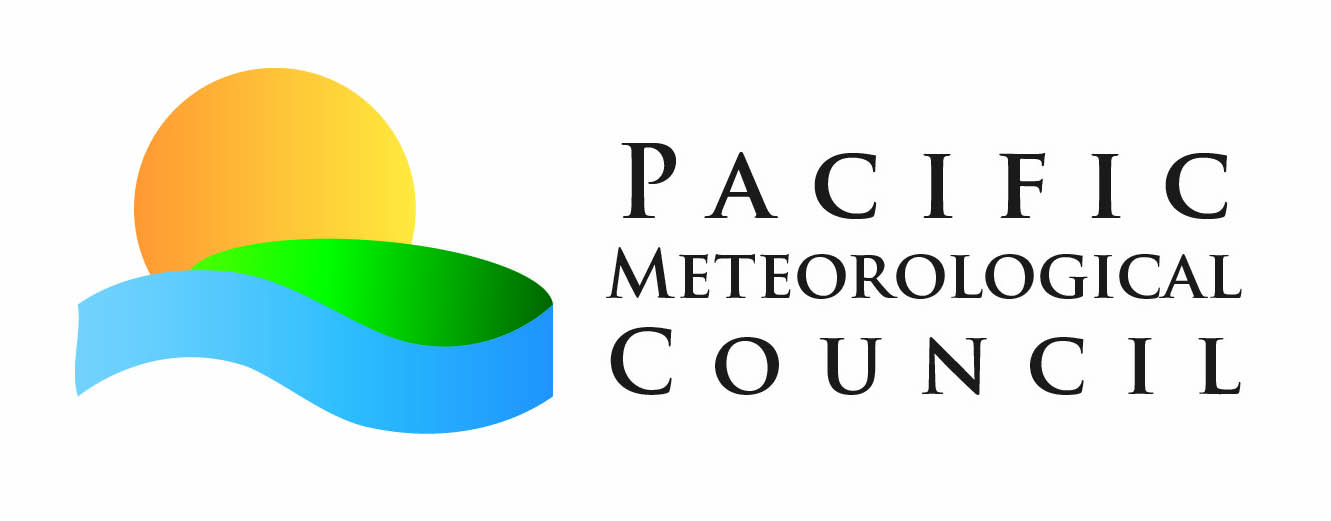 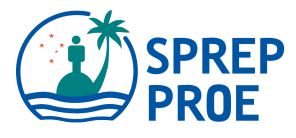 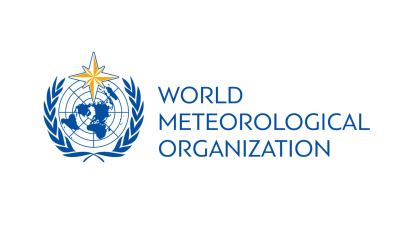 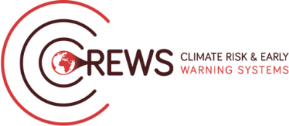 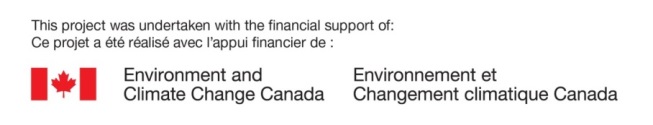 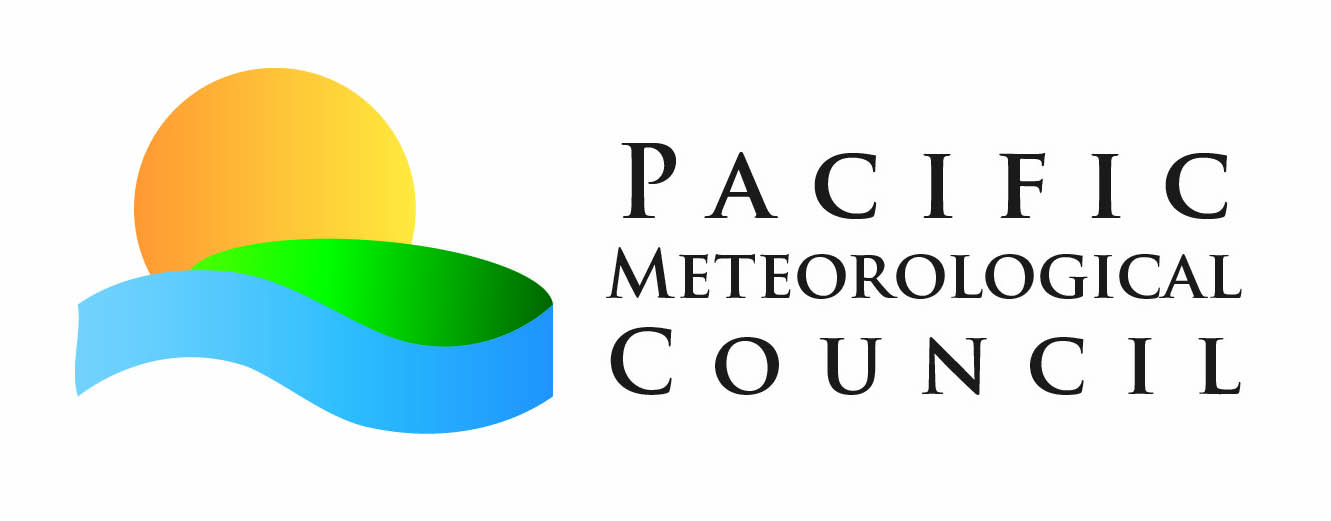 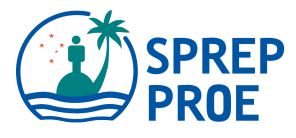 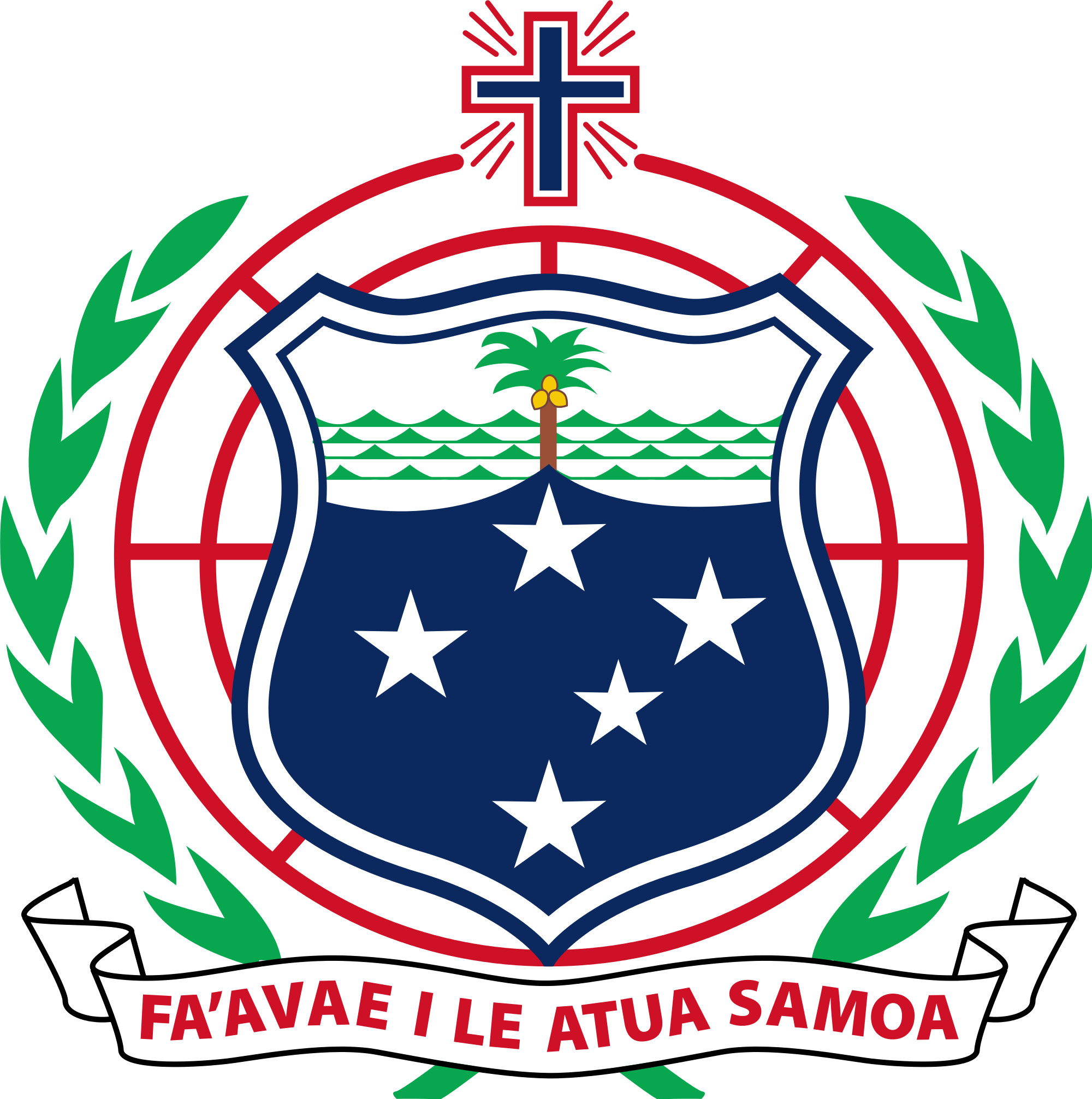 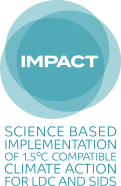 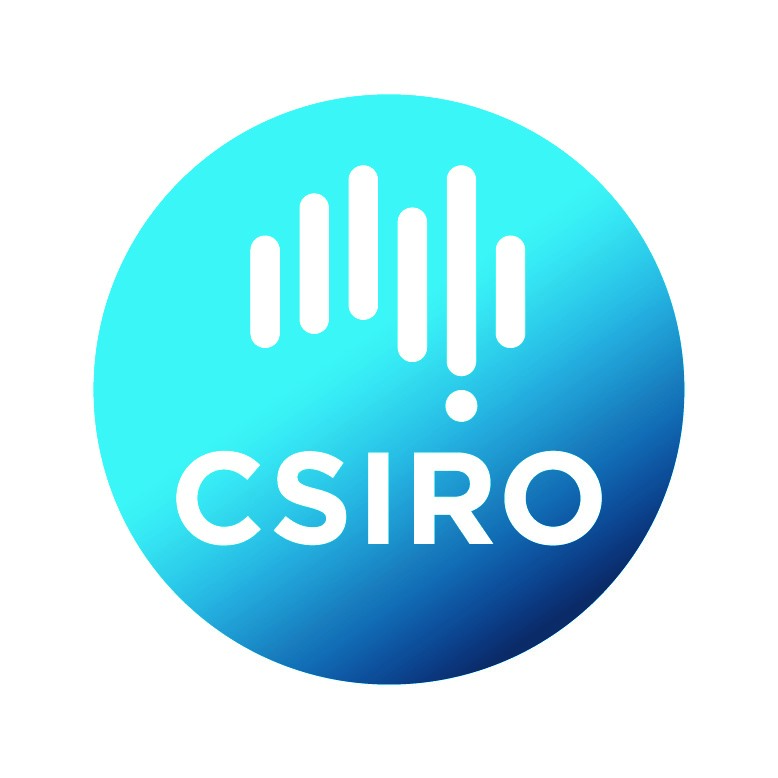 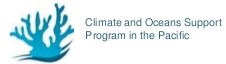 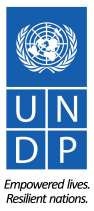 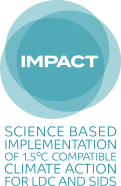 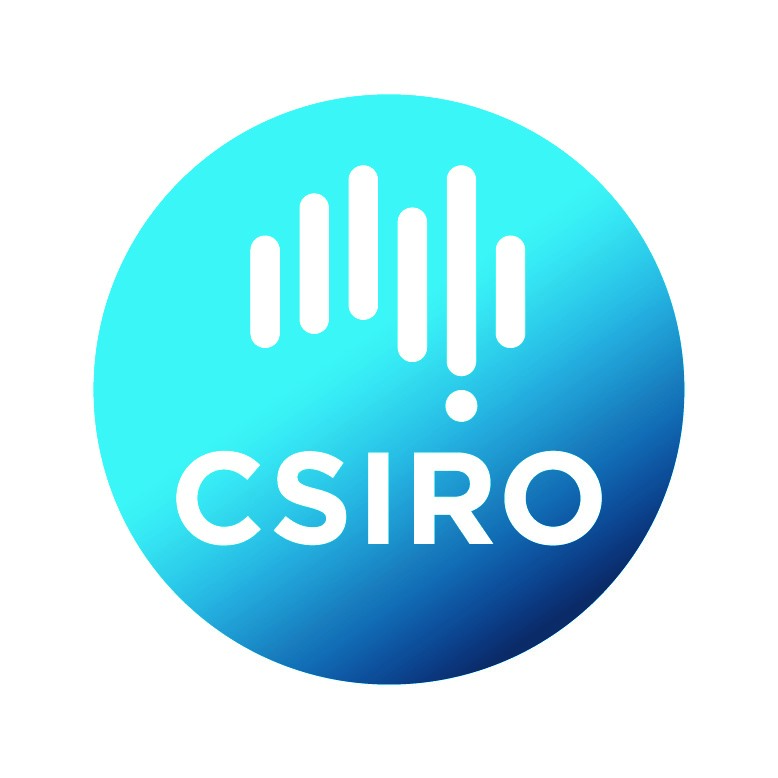 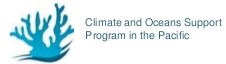 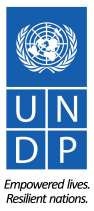 Mana Class: Hearing you loud and clear on radioContactsAgendaMana Class with SPREP with financial support from WMO, CREWS Initiative, Environment and Climate Change Canada and the Government of Samoa.  Training support provided by Pacific Environment Journalists Network, Pacific Media Network and Radio New Zealand Pacific.  1.00pm – 4.00pm • 2 August 2019 • Sheraton HotelMana Class with SPREP with financial support from WMO, CREWS Initiative, Environment and Climate Change Canada and the Government of Samoa.  Training support provided by Pacific Environment Journalists Network, Pacific Media Network and Radio New Zealand Pacific.  1.00pm – 4.00pm • 2 August 2019 • Sheraton HotelAbout this training:Communicating information clearly and effectively to a wide audience helps enable effective preparedness for weather and climate impacts to come.  Hence the role of communications for Meteorological Services across the world is crucial to the well-being and survival of many Pacific island communities and people.Format:4 hour Mana ClassTarget group: Pacific Island Met Directors and StaffCourse goal:This Mana class aims to support Directors and other senior personnel of Meteorological Hydrological Services in their endeavour for effective communication skills through master classes in social media and radio to be held prior to the fifth Pacific Meteorological Council.Course outcomes:As a result of this Mana Class, Pacific Island Met Directors and Staff will have Increased confidence when sharing information through radio;Understanding of the behind the scenes and technical aspects of radio;Strengthened relationships between Radio New Zealand Pacific Increased visibility and sharing of information through live and pre-recorded radio.Prerequisites:To be eligible to do this course, participants will need to be:A Pacific Island Met Director or staff memberFully funded under the Pacific Meteorological Council 2019 eventTagline:The [Insert name here] Mana Class was held on [Insert date here] August, 2019 before the Fifth Pacific Meteorological Council to take place from 7 – 9 August, 2019 in Samoa.  It is a partnership between the World Meteorological Organisation, the Climate Risk and Early Warning Systems Project, Environment and Climate Change of the Government of Canada, the Government of Samoa and the Secretariat of the Pacific Regional Environment Programme, United Nations Development Programme, IMPACT, Commonwealth Scientific and Industrial Research Organisation, and the Climate and Ocean Support Program for the Pacific.  Facilitated by SPREP, this is one of three communication Mana classes conducted with training support from the Pacific Environment Journalists Network, Pacific Media Network and Radio New Zealand Pacific.NameOrganisationEmailRoleNanette WoontonSecretariat of the Pacific Regional Environment Programmenanettew@sprep.orgTrainerMoera TuilaepaRadio New Zealand PacificTrainerAngelica SaleleSecretariat of the Pacific Regional Environment Programmeangelicas@sprep.orgSupportLeanne MoananuSecretariat of the Pacific Regional Environment Programmeleannem@sprep.orgSupportNo.TopicDurTimeFacilitatorTimekeeper1Registration for Mana Class [Coffee will be available]15 mins8.15 – 8.30Leanne2Prayer - Welcome/HousekeepingIntroductions by all15 mins8.30 – 8.45Nanette3National radio and our relationship[Interactive with Notes taken]30 mins8.45 – 9.15IliesaAngelica to take notes4Radio 101:  Getting to know radio better[Interactive session]30 mins9.15 – 9.45Moera5Practical tips for good radio[Presentation]30 mins9.45 – 10.15Iliesa6Radio New Zealand Pacific Cyclone Service Watch[Presentation]30 mins10.15 – 10.45Moera7What we can do together[Open discussion forum]1 hr10.45 – 11.45Moera and Nanette8End with wrap30 mins11.45 – 12.15